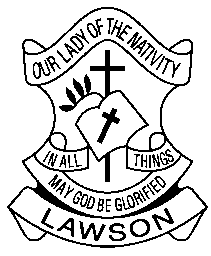 Our Lady of the Nativity School7 Somers Street, Lawson 2783      Phone:  (02) 47532200			    www.olnlawson.catholic.edu.au__________________________________________________________19th November 2018Dear Year 5 Parents and Carers,2018 Graduation Morning TeaThe end of the year is approaching quickly and with it comes the time to farewell our graduating students. It is our tradition at OLN for year 5 students to act as hosts at the graduation morning tea. This year's graduation will be held on Tuesday 18th December (Week 10). It commences with Mass in the Church at 9:30am, followed by formalities and morning tea in the Hall. To help us plan and to make this occasion memorable, we are asking for your help in the following ways:Providing a plate of food Setting up and decorating the HallServing Cleaning and packing upIf you can help, please fill in the slip below and return it to the school by Friday 23rd November, indicating how you can help. Once we have this information we will be in contact with you regarding the organisation.Thank you for your involvement and encouraging your child to be a part of this important event. We really appreciate any help that you may be able to offer. If you have any questions please do not hesitate to contact our event coordinator Therese Moore on 0408 031 265.Thank you Mrs. Brown and Mr. Hortense2018 GraduationASSISTANCE ON THE DAYAgain, thank you all for your help towards the Graduation.To assist with the organisation and distribution of morning tea, we request that:Stage 3 White provide:   	Juice and a Savoury DishStage 3 Blue provide:	Soft Drink and a Sweet DishTo assist with allergies please do not bring nut products.Parent’s Name................................................................................ Student’s Name..............................................................................Email....................................................................................................................................  Phone Number..........................................I will help withSetting up and decorating the Hall on Monday 17th December 3pm to 4:00pmAccepting food deliveries before Mass and setting up food before morning tea(from 8am)Serving morning tea ( approx. 10.30am to 11.30am)Packing up and washing dishes etc. afterwards.I will provide:SandwichesMini quichesCakes / SlicesCheese / Dips plateFruits plateOther (Please indicate)…………………………………………………………………... ……………………………………………………………………